The Alice Austen School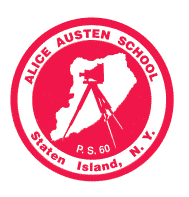 Donna Bonanno, Principal 55 Merrill AvenueStaten Island, New York 10314Phone: 718.761.3325       www.ps60.org        Fax: 718.983.8534“Imagine with all your Mind, Believe with all your Heart, Achieve with all your Might”Edward Palmieri, Assistant Principal                Tabatha Romano, Assistant Principal                Doreen Seaman, Assistant Principal2017-2018:     P.S. 60’s Supervisors: Ms. Tabatha Romano supervises grades PreK-2Ms. Doreen Seaman supervises grades 3-5Mr. Edward Palmieri Supervises special education Please contact the appropriate grade supervisor with any questions or concerns.